WEST TENNESSEE FFA  OFFICER APPLICATION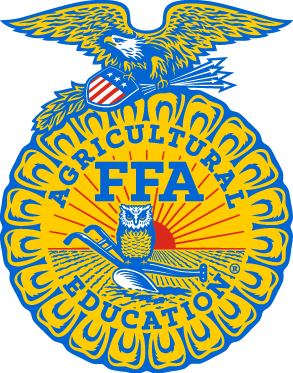 WEST TENNESSEE FFA AWARDS PROGRAMWEST TENNESSEE FFA OFFICER APPLICATION(Please type or print)Name: _________________________________________________________________			(First)			(Middle)		(Last)Chapter:  _____________________________ Advisor: _________________________High School: __________________________ County: __________________________School Address:	______________________________________________________			______________________________________________________School Phone:	______________________________________________________Home Address:	______________________________________________________			______________________________________________________Home Phone:	  	______________________________________________________Cell Phone:	  	______________________________________________________Parent Phone:	______________________________________________________Latest FFA Degree Achieved:  _____________________________________________Chapter Offices Held (Include Year): _______________________________________________________________________________________________________________________________________________________________________________________Office You Desire: _______________________________________________________      *	All students must furnish a copy of their high school transcript       ** To be eligible as a West Tennessee FFA officer candidate, all students must have a grade point average of 2.5 or above.DEADLINE:	April 3, 2020 – submit application via West TN Dropbox & register by 9:00 PMRevised:  2020IF ELECTED TO WEST TENNESSEE FFA OFFICE, I WILL:Be dedicated and committed to FFA and the total program of education in agriculture/agribusiness.Be willing to commit time to West Tennessee officer activities.Be willing and able to travel in serving the West Tennessee FFA Awards Program.Become knowledgeable of agriculture, of education in agriculture/agribusiness, and of FFA.Through preparation and practice, develop myself into an effective public speaker and project a desirable image of FFA at all times.Regularly and promptly write all letters, thank you notes, reports, and other correspondence which are necessary and desirable.Strive to improve my ability to carry on meaningful and enjoyable conversations with individuals of all ages and walks of life.Accept and search out constructive criticism and evaluation of my total performance.Keep myself up to date on current events.Evaluate periodically my personality and attitudes, making every effort to improve myself.Maintain and protect my health.As a West Tennessee FFA Officer I agree to also follow the state officer code of ethics:To forego use of all alcohol, tobacco, and drugs while involved in official or unofficial FFA activities.To treat all FFA members equally by not favoring one over another.To conduct myself in a manner which commands respect without any display of superiority.To maintain dignity while being personable, concerned, and interested in my contacts with others.To avoid places or activities which in any way would raise questions as to my moral character or conduct.To consider FFA officer activities as my primary responsibility.To use wholesome language in all grooming for all occasions.To maintain proper dress and good grooming for all occasions.To work in harmony with fellow FFA officers, and not knowingly engage in conversations detrimental to other FFA members, officers, and adults.Serve as a member of the team, always maintaining a cooperative attitude.Be willing to take and follow instructions as directed by those responsible for me.I have read, studied, and understood the above points.  If elected to West Tennessee FFA office, I will carry out my responsibilities in accordance with these statements and understand that I can be removed from office by the West Tennessee FFA Awards Committee if I have not satisfactorily followed these established standards for state officers.						_________________________________						SignaturePlease answer the following questions pertaining to your agriculture/agribusiness program:1.  Will you be living on a farm and/or conducting a farming program next year? _____________2.  Will you be conducting an agribusiness program next year?  _______________3.  What will be the scope of your SAE program next year?     _____________________________________________________________________     _____________________________________________________________________     _____________________________________________________________________     _____________________________________________________________________Express in your own words:  (maximum of one page) (typed preferred)"Why I want to be a West Tennessee FFA Officer"List the most important of your FFA activities.  Do not attach additional pages.  If space is limited, list only major activities.List the most important of your school and community activities.  Do not attach additional pages.  If space is limited, list only major activities.attachrecentphotographWe have carefully checked this application and find that all statements are true in every detail.  We certify that records are filed with the chapter advisor supporting all activities listed, and we recommend the applicant as a West Tennessee FFA Officer candidate.					Signed _________________________________								Candidate						_________________________________							     Chapter President						_________________________________							         Chapter AdvisorSCHOLARSHIP VERIFICATION   	A. *Grade Point Average:  ______________________	B.  Scholastic Rank (consider all subjects)	      Check one:    Upper________ Middle________ Lower________	C.  Number of students in candidate's class: _____________I certify that the above ranking is correct for __________________________ and that he/she has a satisfactory scholastic record.					Signed: _________________________________						        Director of Schools or Principal					School: _________________________________ *All candidates must have at least a 2.5 grade point average to be eligible as a West Tennessee officer candidate.  Attach Letters of Recommendation from (1) Chapter Advisor and (2) School OfficialYearActivityInvolvementYearActivityInvolvement